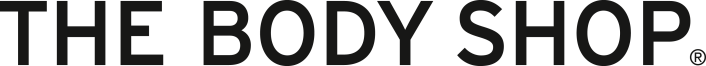 ザ・ボディショップ・ニッポン基金2019年度助成　応募用紙記入日：　2019年　　  月　 　　日※行数は調整していただいて結構です。ただし4ページ以内に収めてください。*「全体予算枠」には、プロジェクト全体予算のうちの一部を助成金として希望する場合ご記入ください。■添付資料　　　①直近3年分の会計報告書（年次報告書）②団体紹介資料等　　□　有り　　　□無し　　※②について：原則、応募用紙内に必要事項はご記入ください。　助成活動の説明に必要な場合は、「A4・2ページ以内」で添付してください。■ザ・ボディショップ・ニッポン基金についてどちらでお知りになりましたか？ザ・ボディショップ　ホームページメールマガジンFacebook / Twitter / Instagram　 などのSNSその他（　　　　　　　　　　　　　　　　　　　　        　　　　　　　　　　　　　　　　　　　　　　　　　　　　　　　　　　　　　）※ザ・ボディショップスタッフからの推薦や紹介の場合は、店舗名や部署名、氏名をご記入ください。※PDF化したファイルと、PDF化していないワードファイルの2種をお送りください。1.団体概要1.団体概要団体名：　（ふりがな　　　　　　　　　　　　　　　　　　　　　　　　）代表者氏名：（ふりがな　　　　　　　　　　　　　　　）役職名：所在地：　〒連絡先：TEL：　FAX：　Eメール:団体のスタッフ数：常駐スタッフ　　　　　　名、　ボランティアスタッフ　　　　　名、　一般ボランティア　　　　　名会員数：団体のスタッフ数：常駐スタッフ　　　　　　名、　ボランティアスタッフ　　　　　名、　一般ボランティア　　　　　名会員数：設立年月日（活動開始日）：　　　　　　　年　　　　　月　　　　　日　法人格： □あり　　（法人格取得年月日：　　　　　年　　　月　　　日）　　　　　□なし  設立年月日（活動開始日）：　　　　　　　年　　　　　月　　　　　日　法人格： □あり　　（法人格取得年月日：　　　　　年　　　月　　　日）　　　　　□なし  ホームページ：　　ホームページ：　　団体の活動目的/ミッション：団体の活動目的/ミッション：団体の活動内容：団体の活動内容：応募者：※合否の連絡はこちらの連絡先にいたします。（ふりがな）　　　　氏名：　　応募者：※合否の連絡はこちらの連絡先にいたします。連絡先　　TEL:　　　　　　　　　　　　　　　　　　　/携帯電話：応募者：※合否の連絡はこちらの連絡先にいたします。E-mailアドレス：　　２．　助成を希望する活動２．　助成を希望する活動あてはまる分野：　　あてはまる分野に○をお付けください。（幅広くそれぞれの分野に関わる場合は、主軸となるものにお付けください。）生物多様性保全（環境・動物）　　　　　　　　② 人権擁護に関わる活動　　　　女性のエンパワメント繋がる活動          ④　東日本大震災に関わる支援活動あてはまる分野：　　あてはまる分野に○をお付けください。（幅広くそれぞれの分野に関わる場合は、主軸となるものにお付けください。）生物多様性保全（環境・動物）　　　　　　　　② 人権擁護に関わる活動　　　　女性のエンパワメント繋がる活動          ④　東日本大震災に関わる支援活動活動タイトル:プロジェクト名や活動の概要を簡潔に50文字程度でご記入ください　（例:運営する施設の保活動タイトル:プロジェクト名や活動の概要を簡潔に50文字程度でご記入ください　（例:運営する施設の保活動地：活動地：この活動で良い影響を受ける人（支援を受ける人）：　　　　　　　　　　　　　　　　　　対象者人数：	この活動で良い影響を受ける人（支援を受ける人）：　　　　　　　　　　　　　　　　　　対象者人数：	助成活動の目的：助成活動の内容：助成活動の達成目標：活動の継続性について：助成活動の目的：助成活動の内容：助成活動の達成目標：活動の継続性について：3.　助成希望金額3.　助成希望金額3.　助成希望金額3.　助成希望金額＊上限30万円　　　　　　　　　　　　　　　　　　　　　　　　　　　　　　　　　　　　　　　　　　　　　　　円＊上限30万円　　　　　　　　　　　　　　　　　　　　　　　　　　　　　　　　　　　　　　　　　　　　　　　円＊上限30万円　　　　　　　　　　　　　　　　　　　　　　　　　　　　　　　　　　　　　　　　　　　　　　　円＊上限30万円　　　　　　　　　　　　　　　　　　　　　　　　　　　　　　　　　　　　　　　　　　　　　　　円費目全体予算助成希望金額使途詳細例）印刷費300,000円200,000円告知チラシ●●部の印刷費例）ﾃﾞｻﾞｲﾝ費250,000円100,000円絵本作成のためのデザイン費合計例）300,000円4.　助成活動の実行スケジュール4.　助成活動の実行スケジュール　     年　　　　月活動内容